MODELO ESTANDAR DE 
CONTROL INTERNO - MECI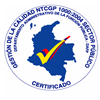 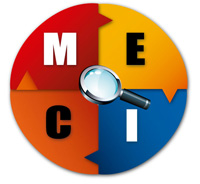 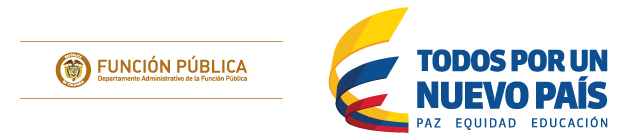 SISTEMA GESTIÓN DE CALIDADPrincipio del formularioMODELO ESTANDAR DE 
CONTROL INTERNO - MECIFinal del formularioEVALUACIÓN DECRETO 943 DE 2014Principio del formularioMODELO ESTANDAR DE 
CONTROL INTERNO - MECIFinal del formularioFinal del formulario